Review: FAMILY VIEW FORM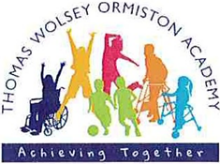 1. Your Child's Name PART AUPDATE INFORMATION2. Has your child's address changed since the last Annual Review. If so, please enter new address below. 3. Where parents live apart, has anyone with parental responsibility for your child had a change of address and/or phone number since the last Annual Review. If so, please state who and enter their new address and/or phone number. 4. Please enter current phone numbers (home and mobile), email addresses of anyone who has parental responsibility for your child, if you believe these may have changed since the last Annual Review. PART BEDUCATION SETTING5.What has worked well? 6. What are your views of the past year's progress? (including learning and behaviour). 7. Is there anything that is a cause of concern? 8.What do you hope to see achieved during the next year? 9.Are there any significant events that you feel have affected, or might affect your child's progress? 10.Do you have any other comments. 